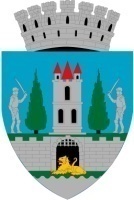 Kereskényi Gábor, primar al Municipiului Satu Mare,În temeiul prevederilor art. 136 alin. (1) din O.U.G. nr. 57/2019 privind Codul Administrativ, cu modificările și completările ulterioare, inițiez proiectul de hotărâre privind aprobarea actualizării indicatorilor tehnico-economici, pentru obiectivul de investiții „Extindere rețea de apă potabilă, rețea de canalizare menajeră cu stație de pompare, Sătmărel – Zona 1”, Municipiul Satu Mare, județul Satu Mare, proiect în susținerea căruia formulez următorulReferat de aprobareObiectivul general de utilitate publică al investiției constă în realizarea extinderii rețelelor de apă potabilă și de canalizare cu stație de pompare pentru colectarea apelor menajere în zona studiată 1 din cartierul Sătmărel al Municipiului Satu Mare. Realizarea investiției va conduce la îmbunătățirea situației sociale și economice, creșterea confortului și realizarea cadrului igienico-sanitar optim pentru populație, îmbunătățirea calității apei potabile furnizate populației, asigurarea alimentării continue cu apa potabilă de calitate a zonei, reducerea poluării solului și a apelor subterane, reducerea poluării apelor de suprafață receptoare și dezvoltarea rețelelor de utilități. Realizarea rețelelor de apa potabilă și canalizare va permite modernizarea străzilor.Prin aprobarea actualizării indicatorilor tehnico-economici la obiectivul de investiție „Extindere rețea de apă potabilă, rețea de canalizare menajeră cu stație de pompare, Sătmărel – Zona 1”, Municipiul Satu Mare, județul Satu Mare, documentația va putea fi utilizată pentru faza de proiectare și execuție.Având în vedere cele expuse mai sus, ținând seama de prevederile art. 41 și art. 44 alin. (1) din Legea nr. 273/2006 privind finanțele publice locale, cu modificările și completările ulterioare, cu referire la cheltuielile de investiții și aprobarea documentațiilor tehnico-economice ale obiectivelor de investiții, Raportat la prevederile  art. 129 alin (4) lit. d) din O.U.G. 57/2019 privind Codul administrativ, cu modificările și completările ulterioare, potrivit cărora consiliul local aprobă,  la propunerea primarului, documentațiile tehnico-economice pentru lucrările de investiții de interes local,  Propun spre dezbatere și aprobare Consiliului Local al Municipiului Satu Mare Proiectul de hotărâre privind aprobarea actualizării indicatorilor tehnico-economici, pentru obiectivul de investiții „Extindere rețea de apă potabilă, rețea de canalizare menajeră cu stație de pompare, Sătmărel – Zona 1”, Municipiul Satu Mare, județul Satu Mare, în forma prezentată de executiv.INIŢIATOR PROIECTPRIMARKereskényi GáborÎntocmit în 2 ex.Ing. Giurgiu Radu Mircea